Ärztliche Verordnung zur Abgabe eines Kinderrollstuhls
(Zusatz zu GMFCS Formular für Bestimmung des Behinderungsgrades [BG])Patientenangaben:Patientenangaben:Patientenangaben:Patientenangaben:Patientenangaben:Patientenangaben:Name:Vorname:Geb. Datum:Diagnose:Allgemeine Grundsätze zum FormularDie Nummerierung der einzelnen Positionen bezieht sich auf die medizinische Verordnung zur Abgabe eines Rollstuhls. Aufgrund der Einteilung der Patienten bis zum 20. Lebensjahr nach GMFCS müssen die restlichen Kriterien des Formulars für die Versorgung von Patienten über 20 Jahren nicht ausgefüllt werden. zur Bewertung der Items wird bei Asymmetrien die am meisten betroffene Körperseite berücksichtigt es soll, wenn möglich, eine sitzende Ausgangsstellung gewählt werden, ohne externe Unterstützungalle Kriterien sollen ohne Verwendung von Hilfsmittel beurteilt werden1.Einteilung nach GMFCS-LevelEinteilung nach GMFCS-LevelEinteilung nach GMFCS-LevelEinteilung nach GMFCS-LevelEinteilung nach GMFCS-LevelEinteilung nach GMFCS-Level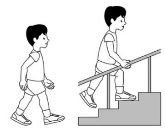 Level II(BG I)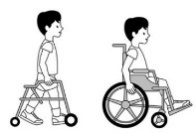 Level III(BG II)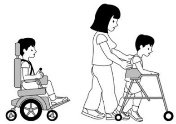 Level IV(BG III)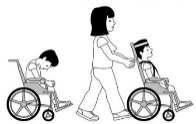 Level V(BG IV)2.SitzpositionKategoriebc2.1 Rumpf-/Beckenmobilitätgering eingeschränktstark eingeschränkt oder immobilkleine Positionswechselkleine Positionswechselkann Position geringfügig oder nicht verändernkann Position geringfügig oder nicht verändern2.3 Rumpf-/Beckenkoordinationleichte Rumpfataxieschwere Rumpfataxiekann mindestens 3 Min. selbständig sitzenkann mindestens 3 Min. selbständig sitzenkann nur mit Hilfe oder Abstützung sitzenkann nur mit Hilfe oder Abstützung sitzen2.4 Skoliose / Beckenschiefstandleichte Skoliosemittel / schwere Skoliose2.5 Rumpftonusleicht verändertstark verändertleicht hypoton oder erhöht (spastisch/rigid)leicht hypoton oder erhöht (spastisch/rigid)stark hypoton oder erhöht (spastisch/rigid)stark hypoton oder erhöht (spastisch/rigid)2.6Rumpfstabilitätverminderte StabilitätInstabilmuss geführt/gestützt werdenmuss geführt/gestützt werdenmuss gehalten/fixiert werdenmuss gehalten/fixiert werden2.7 Kopf / Hals
-Kontrolle / -Mobilitätleicht eingeschränktStark eingeschränkt3.Obere Extremität: Fortbewegung und PositionierungObere Extremität: Fortbewegung und PositionierungObere Extremität: Fortbewegung und PositionierungObere Extremität: Fortbewegung und PositionierungObere Extremität: Fortbewegung und PositionierungKategoriebc3.1Kraftvermindertaufgehoben, Plegie3.2Tonusleicht vermindert oder erhöht:stark vermindert oder erhöht:hypoton oder spastisch/ rigidhypoton oder spastisch/ rigidhypoton oder spastisch/ rigidhypoton oder spastisch/ rigid3.3Gelenksmobilitätleicht eingeschränktstark eingeschränktFunktionsradius eines grossen Gelenks bis 50 % reduziert oder erhöht (hypermobil)Funktionsradius eines grossen Gelenks bis 50 % reduziert oder erhöht (hypermobil)Funktionsradius eines grossen Gelenks   > 50 % reduziert oder erhöht (hypermobil)Funktionsradius eines grossen Gelenks   > 50 % reduziert oder erhöht (hypermobil)3.5Koordinationleichte Ataxieschwere Ataxiekann einfache Bewegungen gezielt ausführenkann einfache Bewegungen gezielt ausführenkeine gezielten Bewegungen möglichkeine gezielten Bewegungen möglich3.6KontrakturenKontrakturen in 1 MuskelgruppeKontrakturen in > 1 Muskelgruppe4.Untere Extremität: Fortbewegung und Positionierung Untere Extremität: Fortbewegung und Positionierung Untere Extremität: Fortbewegung und Positionierung Untere Extremität: Fortbewegung und Positionierung Untere Extremität: Fortbewegung und Positionierung Kategoriebc4.1Kraftvermindertaufgehoben, Plegie4.2Tonusleicht vermindert oder erhöht:stark vermindert oder erhöht:hypoton oder spastisch/ rigidhypoton oder spastisch/ rigidhypoton oder spastisch/ rigidhypoton oder spastisch/ rigid4.3Gelenksmobilitätleicht eingeschränktstark eingeschränktFunktionsradius eines grossen Gelenks bis 50 % reduziert oder erhöht (hypermobil)Funktionsradius eines grossen Gelenks bis 50 % reduziert oder erhöht (hypermobil)Funktionsradius eines grossen Gelenks   > 50 % reduziert oder erhöht (hypermobil)Funktionsradius eines grossen Gelenks   > 50 % reduziert oder erhöht (hypermobil)4.5Koordinationleichte Ataxieschwere Ataxiekann einfache Bewegungen gezielt ausführenkann einfache Bewegungen gezielt ausführenkeine gezielten Bewegungen möglichkeine gezielten Bewegungen möglich4.6KontrakturenKontrakturen in 1 MuskelgruppeKontrakturen in > 1 Muskelgruppe6.Transfer / TransportTransfer / TransportTransfer / TransportTransfer / TransportTransfer / TransportKategoriebc6.1Transferbraucht Hilfspersonbraucht mehrere Hilfspersonen oder technische Hilfetechnische Hilfe7.Weitere AngabenWeitere AngabenWeitere AngabenWeitere AngabenWeitere AngabenWeitere AngabenWeitere AngabenKategorieKategorieKategorieKategorieyz7.1Gewicht> 140 kg7.2Grösse< 150 cm> 185 cm7.3BeatmungSauerstoffzufuhrBeatmung7.41Amputationen obere Extremität1 Extremität2 Extremitäten7.42Amputationen untere Extremität1 Extremität2 Extremitäten7.5Dekubitus-Risikovorhandenerhöht7.6Progredienzlangsamschnell7.7bestehende Orthesen1 Extremität2 Extremitäten7.8Inkontinenzja7.9Abhängigkeit von Begleitpersonen1 Personmehrere7.10Fehlbildungenobere Extremitätuntere Extremität8.Versorgungsziel / EinsatzbereichVersorgungsziel / EinsatzbereichVersorgungsziel / EinsatzbereichVersorgungsziel / EinsatzbereichVersorgungsziel / EinsatzbereichVersorgungsziel / Einsatzbereich8.4Verminderung der Progredienz der Haltungsinsuffizienz8.7Aussenbereich8.8Schule/ArbeitsplatzLangzeitversorgung> 1 JahrBemerkungen:Unterschrift / Stempel des ArztesUnterschrift / Stempel des ArztesUnterschrift / Stempel des ArztesUnterschrift / Stempel des ArztesUnterschrift / Stempel des ArztesTel.:Ort:Datum:Institution / Therapeut